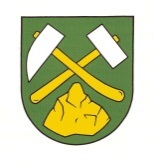 Všeobecné záväzné nariadenie č. 01/2021                        obce Lúčky  O VEREJNOM PORIADKU V OBCI LÚČKY    Vyvesené:   26.11. 2021      Zvesené:   10.12. 2021   Schválené:   21.12. 2021Zo zákona č. 369/1990 Zb. o obecnom zriadení vyplýva, že obec je samostatný správny územný celok. Obyvateľ obce sa podieľa na rozvoji a zveľaďovaní obce a poskytuje pomoc orgánom obce. Obyvateľ obce je povinný ochraňovať majetok obce, podieľať sa na ochrane a zveľaďovaní životného prostredia, napomáhať a udržiavať poriadok v obci. Napomáhať udržiavať poriadok je spoločnou záležitosťou obyvateľmi obce a jej návštevníkmi, miestnymi podnikateľmi a organizáciami  v nej pôsobiacich.	Obecné zastupiteľstvo Lúčky vydáva podľa § 6 ods. 1 zákona SNR č. 369/1990 Zb.o obecnom zriadení Všeobecne záväzné nariadenie č. 00/2021 o verejnom poriadku v obci Lúčky v tomto znení :§ 1VEREJNÉ  PRIESTRANSTVO       Za verejné priestranstvo sa podľa všeobecne záväzného nariadenia považujú všetky miesta, ktoré slúžia verejnosti. Sú to najmä verejné komunikácie, chodníky a priestor okolo obecných komunikácií po hranicu vlastníckeho pozemku a ostatných nehnuteľností, priestor okolo potoka, potok, mosty, verejné prechody, verejné parky a záhrady, detské ihriská, parkoviská, športoviská, terasy a lúky.§2ČISTOTA  VEREJNÝCH  PRIESTRANSTIEVa)Vlastníci a užívatelia nehnuteľností domov, chát a pozemkov a dočasných stavieb, ktoré hraničia s verejným priestranstvom, sú povinní pravidelne čistiť toto priestranstvo, aby bolo vždy čisté.Čistením miestnych komunikácií je poverený obecný úrad, ktorý zodpovedá za ich zjazdnosť a údržbu.Zakazuje sa :c ) Akékoľvek znečisťovanie verejného priestranstva.Vynášať alebo vymetať smeti a rôzne odpadky ako i vylievať vodu / s výnimkou kropenia     ulíc a chodníkov/ na verejné priestranstvá.Na domový odpad používať  a  odpadové nádoby, ktoré sú umiestnené na verejných priestranstvách a sú určené na  domový odpad podľa VZN o odpadoch.Jazdiť po verejnom priestranstve - zeleni akýmkoľvek dopravným prostriedkom, parkovať vozidlá mimo verejných parkovísk a miest určených na parkovanieVytvárať svojvoľné skládky odpadu.h) Spaľovanie akéhokoľvek odpadu.§ 3 POUŽÍVANIE  VEREJNÝCH  PRIESTRANSTIEV  PRISTAVEBNÝCH  PRÁCACH  A PARKOVANÍ  MOTOROVÝCH  VOZIDIEL a)Pri stavbách, prestavbách, nadstavbách alebo opravách a ostatnej činnosti dbať na to, aby          materiál nebol skladovaný na chodníkoch, uliciach a ostatných miestach verejných     priestranstiev bez súhlasu obce.Pri opravách striech, odkvapových žľabov a komínov je potrebné urobiť bezpečnostné                 opatrenie a materiál nezhadzovať priamo zo striech na chodníky alebo stavebné plochy.V prípade nevyhnutných prác, ktoré vyžadujú zabratie verejného priestranstva je potrebné     požiadať o súhlas starostu obce cestou obecného úradu, ktorý určí podmienky a spôsob     využitia dočasného zabratia a úpravy verejného priestranstva.Stavebné úpravy meniace rast alebo estetický vzhľad budovy k ulici a susediacim                      nehnuteľnostiam je možné prevádzať len so súhlasom obecnej samosprávy a starostu obce,     pamiatkovej správy a úradu životného prostredia. Súhlas bude daný až po písomnej              žiadosti doručenej obecnému úradu v Lúčkach.Zakazuje sa parkovanie na miestnych komunikáciách pokiaľ zasiahne prejazd min. ,        pred vstupom do brán dvorov, kde bráni výjazdu.V zmysle § 21 ods. 3 zákona č. 99/89 Zb. pri odvoze zeminy je potrebné kolesá motorových vozidiel zakaždým očistiť od hliny - zeminy, aby neznečisťovali ulice.    Znečistenú obecnú komunikáciu vozidlom je povinnosťou hneď očistiť. Ten, kto spôsobil     jej znečistenie, je povinný dať ju do pôvodného stavu.Zakazuje sa akékoľvek rozkopávanie ulíc  a verejných priestranstiev bez súhlasu obecnej samosprávy a starostu obce Lúčky.§ 4DOMY,  DVORY  A  ZÁHRADYa)Majitelia nehnuteľností, stavieb a pozemkov sú povinní starať sa o estetický vzhľad domov,               nádvorí, plotov, záhrad a udržiavať ich v poriadku a udržiavať zeleň pred nehnuteľnosťou – minimálne 3 x ročne  kosiť k 25.5., 25.6. a 25.7. bežného roka.Zakazuje sa :b) Vypúšťanie splaškov z domov a záhrad, ako aj zo žumpy na verejné priestranstvá     do rigolov a potoka.Písať a kresliť na steny domov a brán, ako i na chodníky okrem účelového, reklamného     alebo identifikačného.                                                                                                             d) Lepiť plagáty na steny, ploty a brány. Plagáty možno lepiť len na plochu, ktorá je v obci     určená na tento účel – v zmysle VZN obce o vylepovaní plagátov. To platí aj na účely      volebnej kampane.e) Spaľovanie lístia a biologicky rozložiteľných odpadov zo záhrad a domácností.§ 5OBCHODY  A  VÝKLADYa) Obchody a pohostinské miestnosti musia byť úhľadné a čisté.                                                    b) Výklady musia byť vždy vkusne upravené a vo večerných hodinách osvetlené.c) Firemné tabule musia byť čisté, udržiavané v takom stave, aby nápisy boli čitateľné      a nezhoršovali vzhľad budovy a ulice.d) V prevádzkach, kde sa predáva tovar okamžitej spotreby v obaloch musí byť pred      vchodom umiestnený smetný kôš /viac košov/ a upozornenie pre konzumentov, aby obaly     odhadzovali do koša. Koše musia byť pravidelne vyprázdňované a dezinfikované.Obchodné prevádzky , zariadenia CR a podnikatelia – fyzické a právnické osoby sú povinné si zabezpečiť dostatok , resp.  odpadových nádob na smeti a postarať sa každý deň o čistotu obchodu a okolie odpadových nádob. Odvoz odpadu je realizovaný podľa odvozného plánu 2 - 3 x mesačne.Obchodná organizácia a iné obchodné či štátne a družstevné subjekty zodpovedajú zavkusnú a estetickú úpravu celého pozemku, budovy, najmä zo strany ulice a trvale trávnaté porasty 3 x ročne kosiť ( ako § 4 bod a/)                                                                       § 6DOMOVÉ  ODPADYSmeti pochádzajúce z domácností nepoškodzujúce ovzdušie môžu byť skladované len v      , resp.  odpadových nádobách a kontajneroch. Biologicky rozložiteľné odpady                 zo záhrad a domácností treba kompostovať.Smeti a odpadky pochádzajúce z opráv domov a podobne, nie je dovolené ukladať do    kontajnerov určených na smeti z domácnosti. Na tieto odpadky si majiteľ objedná na svoje    náklady na určenú skládku komunálnych odpadov. Pred obytným domom musí byť    minimálne jedna  odpadová nádoba.                                                                               c) Separovať odpad.                                                                        § 7 PALIVOa) Tuhé i kvapalné palivo sa zásadne uskladňuje na pozemku alebo v budove vlastníka mimo            verejného priestranstva.b) Palivo všetkého druhu zložené na verejné priestranstvo musí byť odpratané hneď,            najneskoršie však do 72 hodín, inak sa bude určovať poplatok za skladovanie.Vlastník paliva je povinný očistiť priestranstvo od zvyškov paliva.Dovozom paliva a skladovaním paliva nesmie byť porušený chodník, zeleň, podľa oblasti     verejné priestranstvo a nesmie byť zastavená premávka.e) Skladovanie, premiestňovanie, prečerpávanie palív a ropy a iných nebezpečných látok sa musí zabezpečiť tak, aby nebolo znečistené verejné priestranstvo, spodné vody a vodné toky.§ 8POŽIARNA  OCHRANAa)Uskladňovanie akýchkoľvek horľavín v povalových priestoroch všetkých budov v blízkosti     dymovodu alebo komínov je zakázané.Každý majiteľ alebo správca domu je povinný starať sa, aby komín a komínové dvierka boli  v poriadku. Poškodené dvierka musia byť ihneď vymenené. Taktiež zabezpečiť pravidelné čistenie komínov.Majiteľ alebo správca domu je povinný postarať sa, aby v povalových priestoroch bola    nádoba s pieskom, lopata a prípadne voda.Každá osoba, ktorá zistí požiar, je povinná urobiť najnutnejšie opatrenia a ihneď vyhlásiť     požiarny poplach prostredníctvom OcÚ.Majiteľ alebo správca domu je povinný umožniť kontrolu domu požiarnou hliadkou.§ 9PARKY, ZELENÉ  PÁSY  A  ICH  PRÍSLUŠENSTVÁa)Zeleň, okrasné kvety a kríky, stromy, upravené zelené plochy, parky a záhony, záhradky,    pred záhrady, verejné priestranstvá, lúky a polia, rieky, vtáctvo, ryby, zvieratá a hmyz je     základom zdravého životného prostredia obyvateľstva obce.b) Občania obce Lúčky spolu s obecnou samosprávou a organizáciami, právnickými a                    fyzickými osobami na jej území sa denne starajú o životné prostredie, jeho udržiavanie a     zveľaďovanie ako odraz ich vyspelosti a kladného vzťahu k svojej obci.c) Občania bývajúci pri potoku alebo inom vodnom toku a jarčeku sú povinní sa starať o jeho     koryto a brehy. Pravidelne, najmenej 2 x v roku kosia burinu a fyzicky očistia reguláciu    od trávy, buriny, kameňov a iných nečistôt, ktoré umiestnia na určené miesto.                                   Spádové jamy čistí obec.d) Žiadny občan, organizácia, právnická alebo fyzická osoba nesmie znečistiť zeleň, vodu,       splaškovú vodu, vzduch svojím nedbalým konaním alebo výrobnou činnosťou.Každý občan, organizácia vysádza zeleň a kvety na svojom priedomí a pred záhradkou, aby pôsobili esteticky voči ostatnému okoliu.Okolia poľných ciest a ostatných okrajových častí, poľnohospodárskych pozemkov a záhrad a extravilánu obce upravujú a zbavujú buriny užívatelia 2 x ročne.                                                               Zakazuje sa:a) Poškodzovať, trhať, lámať parkovú výsadbu, znečisťovať parky, zelené pásy a ich     príslušenstvá.Šliapať po trávnikoch, odhadzovať nečistoty, sklo, papiere a iné odpadky na trávnik.Poškodzovať, znečisťovať a premiestňovať lavice na verejných priestranstvách.Poškodzovať zariadenia na detských ihriskách.Voziť sa na bicykloch a motocykloch po zelených pásoch a ich príslušenstvách. Taktiež na motorových vozidlách po poliach, holiach, pastvinách a lesoch / len na určených miestach/.Vypúšťať hydinu a iné domáce zvieratá na verejné priestranstvá, do parkov, na zelené pásy ulíc a ich príslušenstvá, na cudzie pozemky pred zberom úrody, po oseve a ináč určenom období.Púšťať voľne psov na priestory uvedené v bode f, tieto sa musia vodiť na vôcke a nesmú sa uväzovať pred obchodom v obci. Ničiť ohrady, odpadové koše a iné zariadenia na verejnom priestranstve a jeho okolí.Znečisťovať obecné a štátne komunikácie hnojom, olejom a ostatnými  substrátmi z priemyselnej a komunálnej činnosti.Na účelových miestach extravilánu sa zakazuje vyrúbať stromy bez vedomia obecnej samosprávy a úradu životného prostredia.§ 10VEREJNÉ  OSVETLENIE  A  OSTATNÉ  VEREJNÉ  ZARIADENIAVerejné osvetlenie obhospodaruje Obecný úrad v Lúčkach, občania spolupracujú s obecným úradom. Závady na osvetlení oznámia na Obecnom úrade v Lúčkach.                                                    Zakazuje sa:Poškodzovať verejné osvetlenie, písať, kresliť a lepiť plagáty na stĺpy.Poškodzovať cestné a turistické značky.Znečisťovať priestranstvá, autobusové zastávky a ničiť zariadenia autobusovej zastávky /písať, kresliť a lepiť plagáty/.§ 11UŽÍVANIE  VODOHOSPODÁRSKYCH  ZARIADENÍObecné užívanie povrchových vôd, ku ktorému netreba zvláštne zariadenia, môže sa užívať bez povolenia. Iné užívanie vôd si vyžaduje súhlas vodohospodárskeho orgánu v zmyslezákona č. 138/76 Zb. o vodnom hospodárstve v znení neskorších predpisov.                                                              Nie je povolené:                                                          Akékoľvek poškodzovanie vodohospodárskych diel a zariadení, najmä :Hádzať akékoľvek predmety do vodných tokov v katastrálnom území.Znečisťovať korytá vodných  tokov odpadovými látkami a vodami.Sypať domový odpad do koryta vodných tokov.Pásť voľne a vypúšťať domáce zvieratá na brehy a ochranné hrádze a potoky a súkromné pozemky.Porušovať vodné značky a zábradlia.Sadiť alebo rúbať stromy a porasty na brehoch neúčelovo bez povolenia.§ 12 NOČNÝ  KĽUDNočný kľud sa stanovuje od 23,oo hodiny do 5,oo hodiny v letných mesiacoch a od 22,oo hod. do 6,oo hod. v zimných mesiacoch.                                                                                                                            Zakazuje sa:šírenie hlasnej hudby bez povoleniapočas nedieľ sa zakazujú hlučné stavebné práce strojmi a mechanizmami na stavbách ako aj kosenie pozemkov a iné hlučné akcie bez povolenia obce § 13POVINNOSTI  CHOVATEĽOV  PSOVK chovu psov - chovateľ psa staršieho ako 6 mesiacov je povinný ohlásiť obecnému úradu, kde si zakúpi známku na psa a zaplatí zaň poplatok. Chovateľ je povinný držať psa v čistote, pri vodení psa na verejné priestranstvá musí mať pes náhubok a vodiť ho na vodítku, dbať aby neznečisťoval okolie a nepoškodzoval trávniky a záhony, odstrániť po ňom nečistotu, dostaviť sa so psom k povinnému ochrannému očkovaniu , psa ktorý poranil ihneď prehliadnuť veterinárovi. Pes bez dozoru a voľne sa pohybujúci bude odchytený. Majiteľ je plne zodpovedný za škodu a ujmu na zdravý spôsobenú psom a má povinnosť ju uhradiť.                                                             Zakazuje sa:  akékoľvek vypúšťanie psov na verejné priestranstvá uväzovanie psov pred vstupy verejných zariadení   § 14STUDNEObčania v obci dbajú o čistotu a hygienu jestvujúcich studní a nesmú ich používať na iné účely. Každá studňa musí byť označená tabuľou.§ 15CINTORÍN  Činnosť občanov na cintoríne usmerňuje Cintorínsky poriadok obce Lúčky.§                                       ŠPORTOVISKÁ A KULTÚRNE  PODUJATIA.                                  Správanie sa na športoviskách a kultúrnych podujatiach si zabezpečujú usporiadatelia.§ 16 POVINNOSŤ OBČANOV NA DODRŽIAVANIE TOHTO VZN č. 01/2021 Povinnosťou každého občana je ustanovenie tohto nariadenia bezo zbytku dodržať. V prípade,že sa niekto previní proti zásadám tohto nariadenia v obci sú občania, poslanci, orgány samosprávy povinní upozorniť ho na jeho nesprávne počínanie a ak by nebol schopný urobiť nápravu, požiadať Obvodné oddelenie Policajného zboru SR v Kremnici . V zmysle tohtonariadenia sú oprávnené konať tiež orgány samosprávy a ďalšie poverené osoby.§ 17POSTIHYZa porušenie a nedodržanie ustanovení všeobecného záväzného nariadenia č. 01/2021 budú občania obce a iní porušovatelia, právnické a fyzické osoby postihované podľa § 47 ods. 2a § 48 zákona č. 372/1990 Zb. o priestupkoch. Pokuta podľa závažnosti priestupku môže byť uložená až do výšky 166,- €.§ 18 PLATNOSŤ  VŠEOBECNÉHO ZÁVAZNÉHO  NARIADENIA č. 01/2021  Toto všeobecné záväzné nariadenie obce č. 01/2021 bude zverejnené dňom 26.11.2021 na úradnej tabuli, na webovej stránke obce a nadobudne účinnosť 01.01.2022.Všeobecne záväzné nariadenie bolo schválené Obecným zastupiteľstvom v Lúčkachdňa 21.12.2021 uznesením č.  27/2021.V Lúčky: 21.12.2021                                                                                          ..................................                                                                                            Vladimír Závadský								   starosta  obce